Leicester City Council 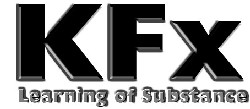 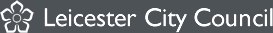 In partnership with KFxDrugs Awareness TrainingThe City Council, in partnership with KFx is pleased to offer the following drugs training in 2013-14 as part of its commitment to work-force development and enhancing skills in working with drug use.What you need to know about the courses:To enquire about courses please get in touch with Alyson Taylor:
Alyson.Taylor@leicester.gov.ukAll courses will take place in Leicester and are offered to workers and volunteers from organisations from within the City.Places are free but a charge will be made if you do not attend without notice or sending a substitute participantPlaces are offered on a first-come, first-serve basis; when a course is full you may be offered places on the waiting listVenues will be advised closer to the time.Attendance is required for the whole course; one day courses run from 9.30-4.15.Lunch will not be providedHandouts will be available as a download prior to the course for participants to print themselves should they wish to.Drug and Alcohol Services Leicester City CouncilTraining Request FormBy attending this training you are committing to the following terms and conditions. The training is free to attend, although non- attendance will result in a £75 chargeAny cancellations must be received at least 3 working days prior to the course – or the £75 charge will still applyThe feedback forms ( which will be given out at the training ) must  be returned 2 – 4 weeks after the training or the £75 charge will apply Line managers’ detailsBy signing this form you are accepting all terms and conditionsPlease email completed forms to:Balal.Ahmed@leicester.gov.uk Performance and Image Drugs	Performance and Image Drugs	10-11th September 2013About this course: a comprehensive introduction to performance and image drugs, including what they are, how they work, injecting, cycles, stacks and post cycle treatment, responses and problemsWho is the course for: anyone working with people who use, or who are considering use of performance and image drugs such as anabolic steroids. This includes drugs workers, needle exchange workers, people in sports settings and other interested agencies. No previous drugs training is required. This is a two day course.About this course: a comprehensive introduction to performance and image drugs, including what they are, how they work, injecting, cycles, stacks and post cycle treatment, responses and problemsWho is the course for: anyone working with people who use, or who are considering use of performance and image drugs such as anabolic steroids. This includes drugs workers, needle exchange workers, people in sports settings and other interested agencies. No previous drugs training is required. This is a two day course.About this course: a comprehensive introduction to performance and image drugs, including what they are, how they work, injecting, cycles, stacks and post cycle treatment, responses and problemsWho is the course for: anyone working with people who use, or who are considering use of performance and image drugs such as anabolic steroids. This includes drugs workers, needle exchange workers, people in sports settings and other interested agencies. No previous drugs training is required. This is a two day course.Novel Psychoactive Compounds  (new, legal and emerging highs)Novel Psychoactive Compounds  (new, legal and emerging highs)8th October 2013About the course: an overview of the subject of newer drugs: where they come from, the legal framework, the internet and drugs, types of new drug, how to research and respond to newer drugs.Who is the course for: anyone working with people who may use or be interested in newer drugs including family workers, youth workers, school nurses, drugs workers, police, and any other interested agencies. 

No previous drugs training is required. This is a one day course.About the course: an overview of the subject of newer drugs: where they come from, the legal framework, the internet and drugs, types of new drug, how to research and respond to newer drugs.Who is the course for: anyone working with people who may use or be interested in newer drugs including family workers, youth workers, school nurses, drugs workers, police, and any other interested agencies. 

No previous drugs training is required. This is a one day course.About the course: an overview of the subject of newer drugs: where they come from, the legal framework, the internet and drugs, types of new drug, how to research and respond to newer drugs.Who is the course for: anyone working with people who may use or be interested in newer drugs including family workers, youth workers, school nurses, drugs workers, police, and any other interested agencies. 

No previous drugs training is required. This is a one day course.Drugs and Mental WellbeingDrugs and Mental Wellbeing9th October 2013About the course: a course to help develop understanding of how drugs can impact on mental wellbeing and how poor mental health may interact with drug use. Not a classic “dual diagnosis” course, more about how to engage and respond to the mental well being of people who use.Who is the course for: anyone working with people who use drugs, or people who work in mental health or support settings where drug use and mental health is an issue. You will need to have undertaken basic drugs training (or have equivalent experience) to attend this course. This is a one day course.About the course: a course to help develop understanding of how drugs can impact on mental wellbeing and how poor mental health may interact with drug use. Not a classic “dual diagnosis” course, more about how to engage and respond to the mental well being of people who use.Who is the course for: anyone working with people who use drugs, or people who work in mental health or support settings where drug use and mental health is an issue. You will need to have undertaken basic drugs training (or have equivalent experience) to attend this course. This is a one day course.About the course: a course to help develop understanding of how drugs can impact on mental wellbeing and how poor mental health may interact with drug use. Not a classic “dual diagnosis” course, more about how to engage and respond to the mental well being of people who use.Who is the course for: anyone working with people who use drugs, or people who work in mental health or support settings where drug use and mental health is an issue. You will need to have undertaken basic drugs training (or have equivalent experience) to attend this course. This is a one day course.Drug Related Deaths	26th  November  2013 
(Half day course: courses running in morning and afternoon)26th  November  2013 
(Half day course: courses running in morning and afternoon)About the course: a half day course to look at key risk factors in drug-related deaths (with a  focus on opiate users) and how to anticipate, identify and respond to overdose.Who is the course for: anyone working  or volunteering with people who use heroin or other opiates, including housing workers, drugs workers, peer educators .No previous training required. This is a half day course. About the course: a half day course to look at key risk factors in drug-related deaths (with a  focus on opiate users) and how to anticipate, identify and respond to overdose.Who is the course for: anyone working  or volunteering with people who use heroin or other opiates, including housing workers, drugs workers, peer educators .No previous training required. This is a half day course. About the course: a half day course to look at key risk factors in drug-related deaths (with a  focus on opiate users) and how to anticipate, identify and respond to overdose.Who is the course for: anyone working  or volunteering with people who use heroin or other opiates, including housing workers, drugs workers, peer educators .No previous training required. This is a half day course. Novel Psychoactive Compounds (new, legal and emerging highs)Novel Psychoactive Compounds (new, legal and emerging highs)27th November 2013See aboveSee aboveSee aboveCore DrugsCore Drugs29th – 30th January 2014About this course: a perfect course for people who want to get a firm grounding in key drugs and concepts in drug use including families of drugs, patterns of drug use, drug specific information, indicators, responses and support for those affected.Who is this course for: anyone who needs to be able to respond confidently to drug use in any setting . No previous training is required.About this course: a perfect course for people who want to get a firm grounding in key drugs and concepts in drug use including families of drugs, patterns of drug use, drug specific information, indicators, responses and support for those affected.Who is this course for: anyone who needs to be able to respond confidently to drug use in any setting . No previous training is required.About this course: a perfect course for people who want to get a firm grounding in key drugs and concepts in drug use including families of drugs, patterns of drug use, drug specific information, indicators, responses and support for those affected.Who is this course for: anyone who needs to be able to respond confidently to drug use in any setting . No previous training is required.Drug Related Deaths11th February 2014	(Half day course: courses running in morning and afternoon)11th February 2014	(Half day course: courses running in morning and afternoon)See aboveSee aboveSee aboveNameJob titleTelephoneOrganisationAddressTraining session you wish to attendHow will this training benefit you in your current role?NameJob titleCost Centre Code(will only be used re. terms and conditions) TelephoneSignature